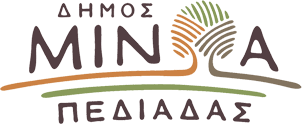 Αρκαλοχώρι, 19/07/2024Προς: ΜΜΕΔΕΛΤΙΟ ΤΥΠΟΥΔρομολόγια για καλοκαιρινά μπάνια στον Τσούτσουρα από το Δήμο Μινώα Πεδιάδας σε συνεργασία με το ΚΤΕΛ Ηρακλειου-Λασιθίου Α.Ε.Με στόχο να δώσει μια ανάσα δροσιάς στους πολίτες το καλοκαίρι ώστε να απολαύσουν τον ήλιο και τη θάλασσα, ο Δήμος Μινώα Πεδιάδας σε συνεργασία με τα ΚΤΕΛ Ηρακλείου- Λασιθίου, ενημερώνει ότι ξεκινά  η συγκοινωνία με ειδικά δρομολόγια για θαλάσσια μπάνια στον παραθαλάσσιο οικισμό του Τσούτσουρα που αποτελεί και το μοναδικό επίνειο του Δήμου Μινώα Πεδιάδας.Τα δρομολόγια από το Αρκαλοχώρι μέσω χωριών του Δήμου για τον προορισμό του Τσούτσουρα, ξεκινούν από Δευτέρα 22 Ιουλίου 2024 έως 22/07 έως Κυριακή 8 Σεπτεμβρίου 2024.Το ωράριο αναχώρησης και επιστροφής καθώς και η πορεία των δρομολογίων είναι το παρακάτω:Δρομολόγια Δευτέρα-Τετάρτη- Παρασκευή: 7:15 το πρωί, Τσούτσουρας- Αρκαλοχώρι (ανταπόκριση για Ηράκλειο)8:15 το πρωί, Αρκαλοχώρι- Λευκοχώρι- Κάτω Πουλιές- Ινι- Μαχαιρά- Βακιώτες- Λαγούτα-Σκινιάς-Δεμάτι -Φαβριανά-Κάτω Καστελλιανά- Τσούτσουρας, επιστροφή στις 18:00Δρομολόγια Τρίτη - Πέμπτη- Σάββατο: 7:15 το πρωί Τσούτσουρας-Αρκαλοχώρι (ανταπόκριση για Ηράκλειο)8:15 το πρωί Αρκαλοχώρι-Πάρτιρα-Μπαδιάς-Δραπέτι-Πάνω Καστελλιανά-Τσούτσουρας, επιστροφή στις 18:00Δρομολόγια Κυριακή: 7:15 το πρωί Τσούτσουρας -Αρκαλοχώρι8:15 το πρωί: Αρκαλοχώρι-Μουσούτα-Πάνω Πουλιές- Χωριό-Μοναστηράκι-Ίνι-Μαχαιρά-Βακιώτες-Λαγούτα-Σκινιάς-Δεμάτι-Φαβριανά-Κάτω Καστελλιανά- Τσούτσουρας, επιστροφή στις 18:00Η τιμή του εισιτηρίου θα είναι μειωμένη.